Sassafras Stage Plot 	Contact Info:   Randy GambillCell: 336-927-2088 randygambill007@gmail.comwww.idigsassafras.com _______________________________________________________________________________________________________________8 total XLR outputs – 4 vocals and 4 instruments4 separate monitor mixes (if possible) 	 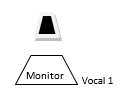 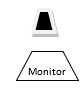 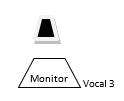 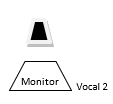 